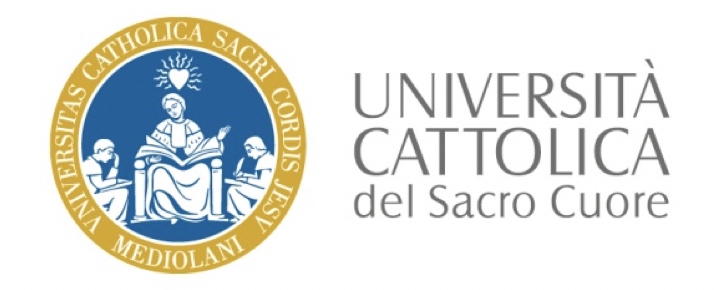 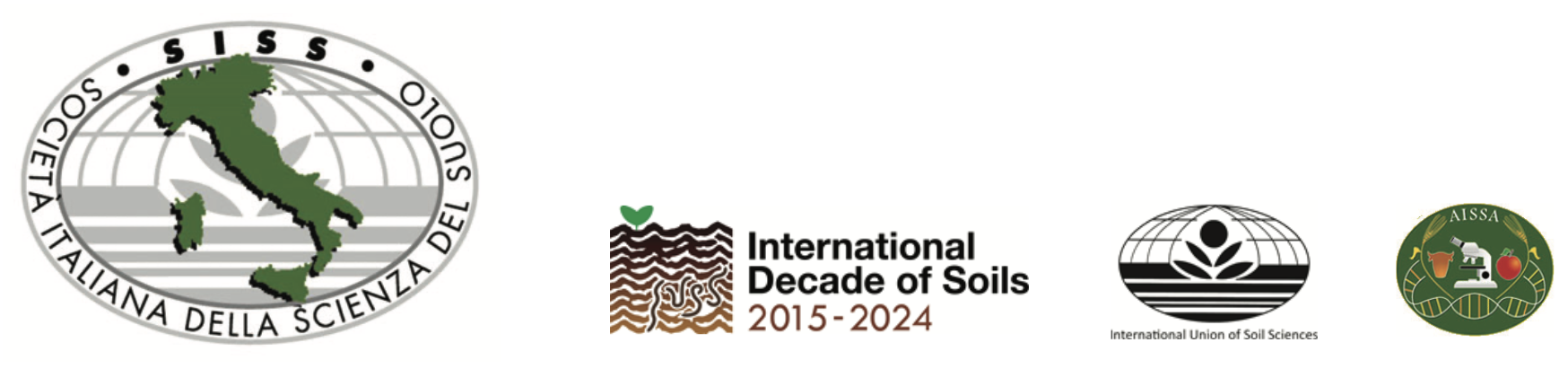 Italian Society of Soil ScienceSchool of Soil Biodiversity and Bioindication (XII cycle)SOIL MANAGEMENT AND QUALITY IN THE ERA OF AGRICULTURE SUSTAINABLE INTENSIFICATIONRegistration formSend it by email to segretario@scienzadelsuolo.org and eren.taskin@unicatt.it within 5th  June 2020, with the following email subject: Registration_form_SISSBioBioSchool2020_Surname_NameRegistration formSend it by email to segretario@scienzadelsuolo.org and eren.taskin@unicatt.it within 5th  June 2020, with the following email subject: Registration_form_SISSBioBioSchool2020_Surname_NameSurnameNameCurrent positionAffiliationEmail addressTelephone Brief curriculum vitae (Max 250 words; Font: Calibri 11)Brief curriculum vitae (Max 250 words; Font: Calibri 11)Motivation for attending the school (Max 50 words; Font: Calibri 11)Motivation for attending the school (Max 50 words; Font: Calibri 11)Software skills in statistical analysis and manipulation of big data setsSoftware skills in statistical analysis and manipulation of big data setsMain research interests (e.g., thesis titles for PhD students, projects involvement for post-docs)Main research interests (e.g., thesis titles for PhD students, projects involvement for post-docs)